REVISION REGISTERIndex			PageR33.1	SCOPE	4R33.2	OBJECTIVE	4R33.3	REFERENCES AND STANDARDS	4R33.4	DEFINITIONS	4R33.5	MATERIALS	5R33.5.1		Subsoil Drains	5R33.5.1.1	 Perforated Drainage Pipe	5R33.5.1.2	 Filter Material	5R33.5.1.3	 Geotextile Filter	5R33.5.2		Geocomposite Drains	5R33.5.2.1	 Geocomposite Drainage Material	5R33.5.2.2	 Filter Material	6R33.5.2.3	 Geotextile Filter	6R33.6	INSTALLATION	6R33.6.1		Location	6R33.6.2		Subsoil Drains	6R33.6.2.1	 Trenches	6R33.6.2.2	 Laying of Drains	6R33.6.2.3	 Backfilling and Compaction	6R33.6.2.4	 Geotextile Lining	6R33.6.3		Geocomposite Drains	7R33.6.3.1	 Trenches	7R33.6.3.2	 Laying of Drains	7R33.6.3.3	 Backfilling and Compaction	7R33.6.4		Outlets	7R33.6.5		Flush Points	7R33.7	DRAIN MARKERS	7R33.8	EVIDENCE OF COMPLIANCE	8R33.9	PAYMENT	8R33.9.1		Subsurface Drainage	8R33.9.2		Rock in Trenches	8R33.10	HOLD POINTS	8R33.1	SCOPEThis specification sets out the requirements for the supply and installation of subsoil drains and geocomposite drains.R33.2	OBJECTIVEThe objective of this specification is to ensure that subsurface drainage:is supplied and installed to Department of State Growth Standards using acceptable materialscontinues to function as intended after construction is complete.R33.3	REFERENCES AND STANDARDSThe supply and installation of subsurface drainage shall be compatible with the provisions of all Department of State Growth Standard Specifications for Design, Construction and Maintenance, Austroads Guides and Test Methods and Australian Standards, in particular:Department of State Growth Standard SpecificationsG1 – General ProvisionsG2 – Contract Management PlanG3 – Traffic ManagementG6 – Production of Aggregate and Rock ProductsG8 – Construction SurveyG9 – Product QualityR22 – EarthworksR24 – GeotextilesAustralian StandardsAS 2439.1  Perforated plastic drainage and effluent pipe and fittings – Perforated drainage pipe and associated fittingsOther Standards and Test MethodsASTM D7001-06-Class B  Standard specification for geocomposites for pavement edge drains and other high-flow applicationsASTM D2412-10  Standard test method for determining external loading characteristics of plastic pipe by parallel-plate loadingASTM D6244-06  Standard test method for vertical compression of geocomposite pavement panel drainsR33.4	DEFINITIONSFurther to the documents referred to in Clause R33.3, the following definitions shall apply:Formation level – the general level of the surface of the ground, prepared or obtained, at the completion of the earthworks.Rock – as detailed in Standard Specification R22 Earthworks, Clause R22.4.2 Classification of Material to be Excavated.Pervious Pipe System – A pervious pipe system comprises drainage pipes which permit the entry of water from surrounding material and convey it to a discharge point.  Such pipes may be perforated, slotted or porous pipes or impervious pipes laid with open joints.Subsoil Drain – A subsoil drain is a pervious pipe system laid in a trench and surrounded by granular filter material, with a geotextile placed lining the sides of the trench.Geocomposite Drain – A geocomposite drain is a drainage system laid in a trench, comprising of a highly permeable core material wrapped in a geotextile surrounded by a granular filter material. Clear Water Opening – For geocomposite drainage material, clear water opening is the area of drainage slots expressed as a percentage of the area of the panel above the bottom of the lowest row of slots. R33.5	MATERIALSR33.5.1	Subsoil DrainsR33.5.1.1		Perforated Drainage PipeThe pipes and associated fittings used in subsoil drains shall consist of Type 1 pipes of nominal outside diameter 100 mm complying with the requirements of AS 2439.1.  The pipes shall also have a wall thickness of not less than 0.7 mm.Class 1000 pipes shall be used in all drains under the pavement where the pipe is within 1.5 metres of the pavement surface.  Class 400 pipes shall be used in all other situations.R33.5.1.2		Filter MaterialFilter material shall consist of coarse, no-fines gravel, no-fines concrete, screenings or crushed rock with maximum particle size 19 mm and no more than 5% by mass passing the 4.75-mm sieve.  The filter material shall not contain lumps of clay or organic matter.The Contractor shall test the granular filter material at a frequency which is sufficient to ensure that all materials supplied under the contract complies with the specified requirements but which is not less than that shown in Table R33.1 – Minimum Frequency of Testing.Table R33.1 – Minimum Frequency of TestingR33.5.1.3		Geotextile FilterThe geotextile filter material used to line the subsoil drains shall comply with the requirements of Standard Specification R24 Geotextiles, Table R24.6 – Subsurface Drainage.R33.5.2	Geocomposite DrainsR33.5.2.1		Geocomposite Drainage Material						Geocomposite drainage material shall consist of a highly permeable, elongated high density polyethylene corrugated perforated or non-perforated core material, and must meet the requirements of ASTM D7001-06-Class B.  The clear water opening for geocomposite drainage material must not be less than 3.5%.The load bearing characteristics of geocomposite drainage material shall comply with the requirements of Table R33.2 – Load Bearing Requirements.Table R33.2 – Load Bearing RequirementsR33.5.2.2		Filter MaterialFilter material shall consist of coarse, no-fines gravel, no-fines concrete, screenings or crushed rock with maximum particle size 19 mm and no more than 5% by mass passing the 4.75-mm sieve.  The filter material shall not contain lumps of clay or organic matter.The Contractor shall test the granular filter material at a frequency which is sufficient to ensure that all materials supplied under the contract complies with the specified requirements but which is not less than that shown in Table R33.3 – Minimum Frequency of Testing.Table R33.3 – Minimum Frequency of TestingR33.5.2.3		Geotextile FilterGeocomposite drainage material shall be wrapped in a geotextile filter material.  The geotextile filter material used shall comply with the requirements of Standard Specification R24 Geotextiles, Table R24.6 – Subsurface Drainage.R33.6	INSTALLATIONR33.6.1	LocationUnless indicated otherwise in the contract documentation, subsurface drainage shall be located as shown on the drawings.R33.6.2	Subsoil DrainsR33.6.2.1		TrenchesTrenches for subsoil drains shall be excavated to a minimum depth of 500 mm below formation level or as defined in the Standard Drawings. The trench for subsoil drains shall be at least 300mm wide.   Generally, the bottom of the trench shall follow the grade of the formation and have a minimum grade of 1%.  The trench shall be neatly excavated to the required line and dimensions.Subsoil drains may, where convenient, share a trench with other drainage pipes.For the purposes of payment, where the material to be excavated from trenches comprises hard, solid beds or masses that cannot be removed without blasting or use of pneumatic picks, hammers or wedges, then this material shall be classified as rock.R33.6.2.2		Laying of Drains				Filter material shall be placed to a depth of 50 mm above the bottom of the trench before the pipe drain is laid.The drain shall not deviate from the intended line and grade by more than 40 mm and shall have a continuous fall.R33.6.2.3		Backfilling and CompactionTamping of filter material around and over the pipe shall be done in such a manner as to avoid dislocation or damaging the drain, fittings or coverings.  The method of compaction shall be detailed in the Contract Management Plan.R33.6.2.4		Geotextile LiningThe geotextile lining of the drain shall have a minimum overlap of 250 mm on the top surface of the drain in the longitudinal direction, and 500 mm at transverse joins along the drain.Where the drain includes the sub-base layer the top of the drain shall remain 100mm below the top of the sub-base to facilitate grading operations.  R33.6.3	Geocomposite DrainsR33.6.3.1		TrenchesTrenches for geocomposite drains shall be excavated to a minimum depth of 500 mm below formation level or as defined in the Standard Drawings. The trench for geocomposite drains shall be 150mm wide.   Generally, the bottom of the trench shall follow the grade of the formation and have a minimum grade of 1%.  The trench shall be neatly excavated to the required line and dimensions.Geocomposite drains may, where convenient, share a trench with other drainage pipes.For the purposes of payment, where the material to be excavated from trenches comprises hard, solid beds or masses that cannot be removed without blasting or use of pneumatic picks, hammers or wedges, then this material shall be classified as rock.R33.6.3.2		Laying of Drains				Geocomposite drainage may be placed on the excavated base of the trench.The drain shall not deviate from the intended line and grade by more than 40 mm and shall have a continuous fall.R33.6.3.3		Backfilling and CompactionTamping of filter material around and over the geocomposite drainage material shall be done in such a manner as to avoid dislocation or damaging the drain, fittings or coverings.  The method of compaction shall be detailed in the Contract Management Plan (CMP).R33.6.4	Outlets										Subsurface drainage shall discharge into stormwater pipes, pits, manholes, table drains, natural waterways or from the edge of embankments.  Where not connected to stormwater pipes, pits or access pits, subsurface drainage shall be provided with outlet structures as shown on the Standard Drawings. The 'dead' or high ends of the subsurface drainage shall be fitted with a plug or impervious cap. Outlets shall be installed at 120m maximum intervals.The location of outlets shall be recorded in the Completed Works Report.R33.6.5	Flush Points									Flush points shall be installed in subsurface drainage to facilitate testing of the completed system to demonstrate compliance with this specification and to facilitate later flushing of the system as a maintenance procedure.  The flush point shall be provided as either an open access to the drain or a minimum 50mm diameter pipe from the surface into the drain.  Flush points shall be installed at 120m maximum intervals on longer pipe runs.The location of flush points shall be recorded in the Completed Works Report.R33.7	DRAIN MARKERSDrains shall be marked on the ground as follows:(i)	Where it is practicable, star droppers with lemon-yellow triangular plates shall be placed at the fence line opposite the start and finish of the subsurface drainage and also opposite junctions, bends, flush points and sumps where applicable.  Details of drain markers are shown on the Standard Drawings.(ii)	In rock cuttings or where concrete kerbs are provided, lemon-yellow paint marks, approximately 75 mm x 150 mm in size, shall be used in lieu of the above markers.The location of drain markers shall be recorded in the Completed Works Report.R33.8	EVIDENCE OF COMPLIANCEThe Contractor shall demonstrate compliance with this Specification as a condition of payment.  The method of demonstrating compliance shall be detailed in the CMP. R33.9	PAYMENTR33.9.1	Subsurface Drainage Payment for the installation of subsurface drainage shall be based on the rate quoted in the Schedule of Rates.  The unit of measurement shall be linear metres.The rate for installation of subsurface drainage shall include the cost of excavation, supply and placing of geotextile and subsoil drainage pipe or geocomposite drain, supply, placing and compaction of bedding and backfill, supply and installation of flush points, endwalls and markers, connection to stormwater pipes if required, compliance testing and disposal of surplus excavated material.R33.9.2	Rock in TrenchesPayment for the excavation of rock from subsurface drainage trenches shall be based on the rate quoted in the Schedule of Rates.  The unit of measurement shall be cubic metres and shall be measured as a solid volume.Payment for excavation of rock shall be made only for the volume excavated from a trench width of 300 mm.The rate for excavation of rock shall include the cost of disposal of surplus excavated material.R33.10	HOLD POINTSThe following hold points have been identified in this specification:Hold Points identified in this Specification are listed in Table R33.4 – Hold Points.Table R33.4 – Hold Points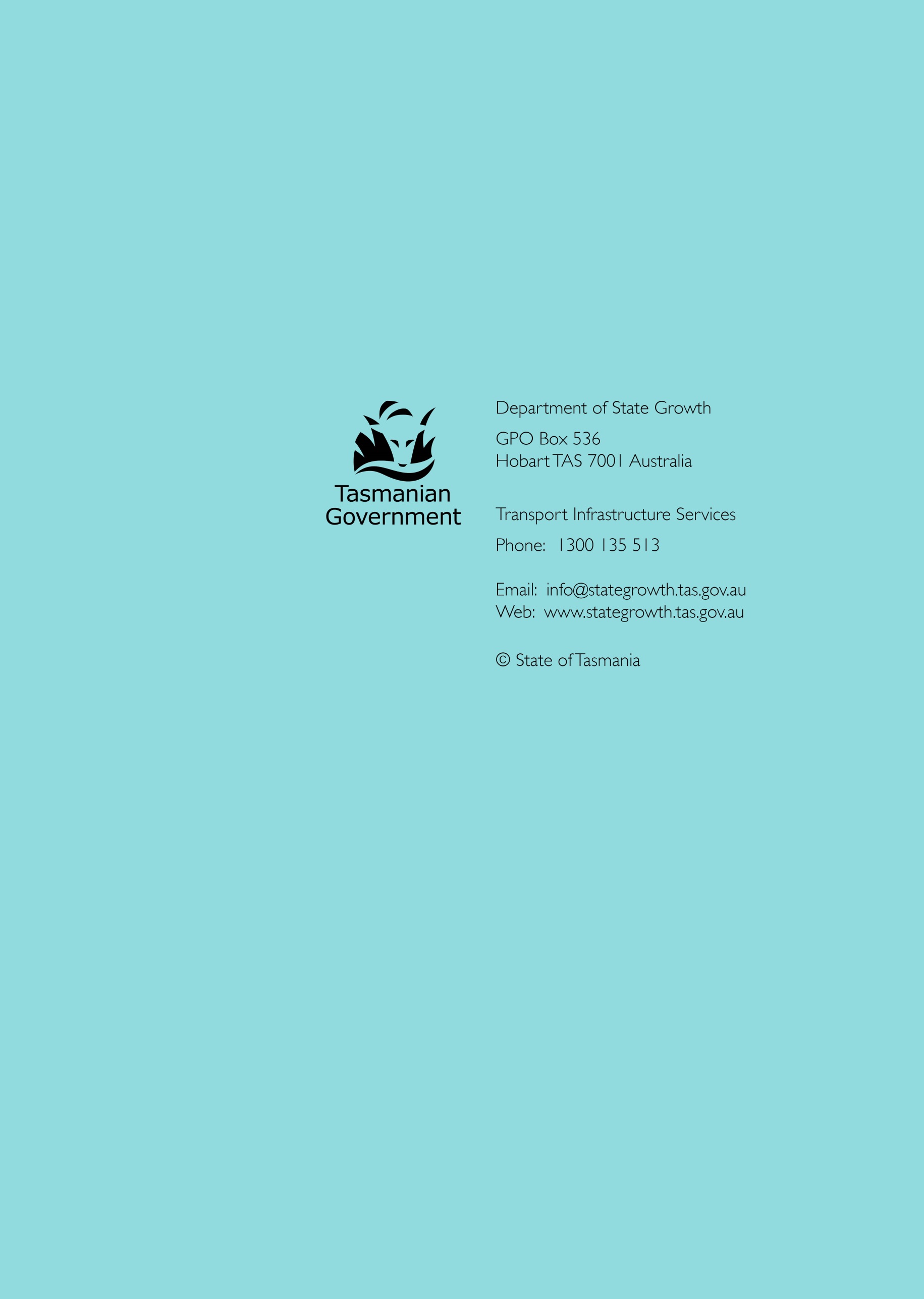 Ed/Rev NumberClause NumberDescription of RevisionAuthorised ByDateEd 1 / Rev 0AllAllAllR33.1R33.2-R33.4R33.5R33.5.1.1R33.5.1.2R33.5.1.3R33.5.2R33.6R33.6.1R33.6.2-R33.6.3R33.6.4R33.6.5R33.7R33.8R33.9R33.10‘Department of State Growth’ replaces ‘DIER’Term “geocomposite” replaces previous term “fin”Term “subsurface drainage” replaces previous term “subsoil drain” where relating to geocomposite drainsClause rewordedNew clauses addedReplaces previous Clause R33.2Replaces previous Clause R33.2.1, clause rewordedReplaces previous Clause R33.2.3, new wording added Replaces previous Clause R33.2.4, clause rewordedNew clause addedReplaces previous Clause R33.3New clause addedReplaces previous Clauses R33.3.1-R33.3.4Replaces previous Clause R33.3.5Replaces previous Clause R33.3.6Replaces previous Clause R33.4Replaces previous Clause R33.5Replaces previous Clause R33.6New clause addedBW (MRA)07.07.14TestMinimum Frequency of TestingGradingOn each production day – One per 300 tonnes or part thereofPropertyTest MethodRequirementHorizontal Compressive Strength at 20% DeflectionASTM D2412-10Minimum 200kPaChange in Core AreaASTM D6244-06<5% loss in internal core areaTestMinimum Frequency of TestingGradingOn each production day – One per 300 tonnes or part thereofClause RefDescriptionNominated work not to proceedEvidence of ComplianceR33.6.6Flushing of subsoil drains and geocomposite drainsPaymentEvidence of flushing of the system that is satisfactory to the Superintendent.